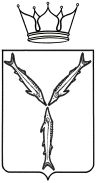 МИНИСТЕРСТВО МОЛОДЕЖНОЙ ПОЛИТИКИ И СПОРТА САРАТОВСКОЙ ОБЛАСТИП Р И К А Зот  29.12.2021  №  842г. СаратовО присвоении спортивных разрядовВ соответствии с разрядными нормами и требованиями Единой всероссийской спортивной классификации, административным регламентом по предоставлению министерством молодежной политики и спорта  Саратовской области государственной услуги «Присвоение спортивных разрядов (кандидат в мастера спорта и I спортивный разряд) и квалификационной категории «Спортивный судья первой категории» утвержденным приказом № 273 от 22 мая 2019 года и на основании представленных документовПРИКАЗЫВАЮ:Присвоить спортивный разряд «Кандидат в мастера спорта»:Присвоить I спортивный разряд:Подтвердить спортивный разряд «Кандидат в мастера спорта»:Подтвердить I спортивный разряд:Контроль за исполнением настоящего приказа возложить на первого заместителя министра А.А. Абрашина.Министр                                                                                                              А.В. Абросимов№ п/пФ.И.О.Вид спортаУчреждение, организация1.Алекбарову Ивану ДенисовичуфехтованиеСРОО «Федерация фехтования Саратовской области»2.Ахроменко Федору СергеевичуфехтованиеСРОО «Федерация фехтования Саратовской области»3.Воробьеву Владимиру ДмитриевичуфехтованиеСРОО «Федерация фехтования Саратовской области»4.Дьякову Ивану АндреевичуфехтованиеСРОО «Федерация фехтования Саратовской области»5.Жук Тимофею Александровичуконькобежный спортСРОФСО «Федерация конькобежного спорта Саратовской области»6.Белоедовой Ирине Владимировнеспортивная гимнастикаСРОО «Федерация спортивной гимнастики Саратовской области»7.Варенову Никите Романовичуспортивная гимнастикаСРОО «Федерация спортивной гимнастики Саратовской области»8.Тарасовой Анне Алексеевнеспортивная гимнастикаСРОО «Федерация спортивной гимнастики Саратовской области»9.Чиркиной Кристине Алексеевнеспортивная гимнастикаСРОО «Федерация спортивной гимнастики Саратовской области»10.Щегловой Евгении Сергеевнеспортивная гимнастикаСРОО «Федерация спортивной гимнастики Саратовской области»11.Ахмедову Адаму ЛечиевичусамбоСРОО «Спортивная федерация самбо Саратовской области»12.Безменову Роману АлексеевичусамбоСРОО «Спортивная федерация самбо Саратовской области»13.Белоусову Максиму АлександровичусамбоСРОО «Спортивная федерация самбо Саратовской области»14.Блинову Дмитрию АндреевичусамбоСРОО «Спортивная федерация самбо Саратовской области»15.Богацкому Григорию СергеевичусамбоСРОО «Спортивная федерация самбо Саратовской области»16.Горбань Артёму ГеннадьевичусамбоСРОО «Спортивная федерация самбо Саратовской области»17.Губареву Алексею ВладимировичусамбоСРОО «Спортивная федерация самбо Саратовской области»18.Демидову Никите НиколаевичусамбоСРОО «Спортивная федерация самбо Саратовской области»19.Дуликову Илье ХачиковичусамбоСРОО «Спортивная федерация самбо Саратовской области»20.Заришняк Эдуарду ДмитриевичусамбоСРОО «Спортивная федерация самбо Саратовской области»21.Захарчук Николаю АлексеевичусамбоСРОО «Спортивная федерация самбо Саратовской области»22.Карпухину Роману КонстантиновичусамбоСРОО «Спортивная федерация самбо Саратовской области»23.Мир Ричарду АлексеевичусамбоСРОО «Спортивная федерация самбо Саратовской области»24.Моложаеву Владиславу ОлеговичусамбоСРОО «Спортивная федерация самбо Саратовской области»25.Плотникову Ивану ЮрьевичусамбоСРОО «Спортивная федерация самбо Саратовской области»26.Прокопенко Юрию ЭдуардовичусамбоСРОО «Спортивная федерация самбо Саратовской области»27.Рашидову Марселю РашидовичусамбоСРОО «Спортивная федерация самбо Саратовской области»28.Сахарову Савелию ОлеговичусамбоСРОО «Спортивная федерация самбо Саратовской области»29.Федорову Александру ЮрьевичусамбоСРОО «Спортивная федерация самбо Саратовской области»30.Шубину Артему ВалериевичусамбоСРОО «Спортивная федерация самбо Саратовской области»31.Юсупову Рустаму ТахировичусамбоСРОО «Спортивная федерация самбо Саратовской области»32.Константинову Никите МаксимовичушахматыСРОО «Саратовская областная федерация шахмат»33.Кулаеву Максиму ДмитриевичушахматыСРОО «Саратовская областная федерация шахмат»34.Липовому Даниле СергеевичушахматыСРОО «Саратовская областная федерация шахмат»35.Матиняну Никите ТиграновичушахматыСРОО «Саратовская областная федерация шахмат»36.Васильеву Владиславу Владимировичуспорт лиц с ПОДАСРОО «Федерация спорта лиц с ПОДА»37.Захаровой Диане Сергеевнеспорт лиц с ПОДАСРОО «Федерация спорта лиц с ПОДА»38.Исмаилову Данату Сарсинбаевичуспорт лиц с ПОДАСРОО «Федерация спорта лиц с ПОДА»39.Каримовой Сабрине Джумахоновнеспорт лиц с ПОДАСРОО «Федерация спорта лиц с ПОДА»40.Оганесян Нарине Норайровнеспорт лиц с ПОДАСРОО «Федерация спорта лиц с ПОДА»41.Джалилову Владиславу РуслановичутхэквондоСРОФСО «Федерация тхэквондо Саратовской области»42.Зубаревой Алине МаксимовнетхэквондоСРОФСО «Федерация тхэквондо Саратовской области»43.Машаеву Амиру АбдуллагевичутхэквондоСРОФСО «Федерация тхэквондо Саратовской области»44.Савицкому Даниэлю ДмитриевичутхэквондоСРОФСО «Федерация тхэквондо Саратовской области»45.Алимовой Виктории Рафаэлевнехудожественная гимнастикаОО «Саратовская областная федерация художественной гимнастики»46.Вавиловой Арине Антоновнехудожественная гимнастикаОО «Саратовская областная федерация художественной гимнастики»47.Капитоновой Полине Николаевнехудожественная гимнастикаОО «Саратовская областная федерация художественной гимнастики»48.Китаровой Виктории Булатовнехудожественная гимнастикаОО «Саратовская областная федерация художественной гимнастики»49.Коваль Дарье Михайловнехудожественная гимнастикаОО «Саратовская областная федерация художественной гимнастики»50.Кожевниковой Софье Валерьевнехудожественная гимнастикаОО «Саратовская областная федерация художественной гимнастики»51.Комаровой Марии Александровнехудожественная гимнастикаОО «Саратовская областная федерация художественной гимнастики»52.Кустовой Милане Александровнехудожественная гимнастикаОО «Саратовская областная федерация художественной гимнастики»53.Мишиной Анжелике Павловнехудожественная гимнастикаОО «Саратовская областная федерация художественной гимнастики»54.Николаевой Кире Игоревнехудожественная гимнастикаОО «Саратовская областная федерация художественной гимнастики»55.Равенковой Яне Витальевнехудожественная гимнастикаОО «Саратовская областная федерация художественной гимнастики»56.Рязанцевой Алисе Степановнехудожественная гимнастикаОО «Саратовская областная федерация художественной гимнастики»57.Скурлатовой Селене Сергеевнехудожественная гимнастикаОО «Саратовская областная федерация художественной гимнастики»58.Тарасовой Дарье Сергеевнехудожественная гимнастикаОО «Саратовская областная федерация художественной гимнастики»59.Туктаровой Адиле Дамировнехудожественная гимнастикаОО «Саратовская областная федерация художественной гимнастики»60.Ченцовой Кристине Павловнехудожественная гимнастикаОО «Саратовская областная федерация художественной гимнастики»61.Кулакову Виктору Анатольевичумотоциклетный спортСРФСОО «Федерация автомобильного и мотоциклетного спорта Саратовской области»62.Обычеву Олегу Владимировичумотоциклетный спортСРФСОО «Федерация автомобильного и мотоциклетного спорта Саратовской области»№ п/пФ.И.О.Вид спортаУчреждение, организация1.Москаленко Сергею Константиновичуспортивный туризмСООО «Саратовская областная федерация спортивного туризма»2.Гришаеву Даниле Александровичугребля на байдарках и каноэРОО «Саратовская областная федерация гребли на байдарках и каноэ»3.Шкода Богдану Романовичугребля на байдарках и каноэРОО «Саратовская областная федерация гребли на байдарках и каноэ»4.Ефимову Артему ДмитриевичушахматыСРОО «Саратовская областная федерация шахмат»5.Королькову Александру СергеевичушахматыСРОО «Саратовская областная федерация шахмат»6.Пугину Степану МихайловичушахматыСРОО «Саратовская областная федерация шахмат»7.Рафикову Расулу Ринатовичутанцевальный спортРОСО «Саратовская областная федерация танцевального спорта «Союз»8.Брайт Инге ВалерьевнефехтованиеСРОО «Федерация фехтования Саратовской области»9.Герасимову Роману ВалерьевичуфехтованиеСРОО «Федерация фехтования Саратовской области»10.Догорову Тимофею АлексеевичуфехтованиеСРОО «Федерация фехтования Саратовской области»11.Кучеренко Ангелине СергеевнефехтованиеСРОО «Федерация фехтования Саратовской области»12.Мишину Алексею АнтоновичуфехтованиеСРОО «Федерация фехтования Саратовской области»13.Николаевой  Ангелине АртуровнефехтованиеСРОО «Федерация фехтования Саратовской области»14.Савкиной Виктории ВикторовнефехтованиеСРОО «Федерация фехтования Саратовской области»15.Сауниной Евдокии АндреевнефехтованиеСРОО «Федерация фехтования Саратовской области»16.Собкову Акиму СергеевичуфехтованиеСРОО «Федерация фехтования Саратовской области»17.Шелубковой Софье СергеевнефехтованиеСРОО «Федерация фехтования Саратовской области»18.Безруковой Анастасии Владимировнеспортивная гимнастикаСРОО «Федерация спортивной гимнастики Саратовской области»19.Живописцевой Кире Сергеевнеспортивная гимнастикаСРОО «Федерация спортивной гимнастики Саратовской области»20.Пьянченко Софье Андреевнеспортивная гимнастикаСРОО «Федерация спортивной гимнастики Саратовской области»21.Абдыровой Ренате Серкалиевнехудожественная гимнастикаОО «Саратовская областная федерация художественной гимнастики»22.Байжановой Дарине Аманжоловнехудожественная гимнастикаОО «Саратовская областная федерация художественной гимнастики»23.Власеко Полине Ильиничнехудожественная гимнастикаОО «Саратовская областная федерация художественной гимнастики»24.Власенко Анастасии Ильиничнехудожественная гимнастикаОО «Саратовская областная федерация художественной гимнастики»25.Гениной Елизавете Николаевнехудожественная гимнастикаОО «Саратовская областная федерация художественной гимнастики»26.Гупка Виктории Артуровнехудожественная гимнастикаОО «Саратовская областная федерация художественной гимнастики»27.Денисовой Алисии Алексеевнехудожественная гимнастикаОО «Саратовская областная федерация художественной гимнастики»28.Дудник Кире Романовнехудожественная гимнастикаОО «Саратовская областная федерация художественной гимнастики»29.Ефимовой Валерии Максимовнехудожественная гимнастикаОО «Саратовская областная федерация художественной гимнастики»30.Журавлевой Анастасии Сергеевнехудожественная гимнастикаОО «Саратовская областная федерация художественной гимнастики»31.Захаровой Милане Денисовнехудожественная гимнастикаОО «Саратовская областная федерация художественной гимнастики»32.Имановой Софии Романовнехудожественная гимнастикаОО «Саратовская областная федерация художественной гимнастики»33.Колотовкиной Дарье Дмитриевнехудожественная гимнастикаОО «Саратовская областная федерация художественной гимнастики»34.Коротковой Анастасии Дмитриевнехудожественная гимнастикаОО «Саратовская областная федерация художественной гимнастики»35.Красниковой Богдане Алексеевнехудожественная гимнастикаОО «Саратовская областная федерация художественной гимнастики»36.Криницкой Яне Николаевнехудожественная гимнастикаОО «Саратовская областная федерация художественной гимнастики»37.Кудряшовой Маргарите Александровнехудожественная гимнастикаОО «Саратовская областная федерация художественной гимнастики»38.Ларюковой Варваре Михайловнехудожественная гимнастикаОО «Саратовская областная федерация художественной гимнастики»39.Лохматовой Арине Сергеевнехудожественная гимнастикаОО «Саратовская областная федерация художественной гимнастики»40.Лутовой Елизавете Алексеевнехудожественная гимнастикаОО «Саратовская областная федерация художественной гимнастики»41.Мкртчян Сусанне Ашотовнехудожественная гимнастикаОО «Саратовская областная федерация художественной гимнастики»42.Очковой Кристине Сергеевнехудожественная гимнастикаОО «Саратовская областная федерация художественной гимнастики»43.Петраковской Екатерине Семеновнехудожественная гимнастикаОО «Саратовская областная федерация художественной гимнастики»44.Рогановой Марте Алексеевнехудожественная гимнастикаОО «Саратовская областная федерация художественной гимнастики»45.Рождественской Виктории Игоревнехудожественная гимнастикаОО «Саратовская областная федерация художественной гимнастики»46.Тажиковой Эрике Ермековнехудожественная гимнастикаОО «Саратовская областная федерация художественной гимнастики»47.Умбетовой Диане Канатовнехудожественная гимнастикаОО «Саратовская областная федерация художественной гимнастики»48.Червяковой Александре Александровнехудожественная гимнастикаОО «Саратовская областная федерация художественной гимнастики»49.Семакину Егору Андреевичутайский боксСРОО «Федерация тайского бокса Саратовской области»50.Титкову Роману Алексеевичутайский боксСРОО «Федерация тайского бокса Саратовской области»№ п/пФ.И.О.Вид спортаВид спортаУчреждение, организацияУчреждение, организация1.Жаботинской Маргарите Сергеевнесинхронное плаваниесинхронное плаваниеСРОО «Спортивная федерация синхронного плавания»СРОО «Спортивная федерация синхронного плавания»2.Радченко Марии Владимировнесинхронное плаваниесинхронное плаваниеСРОО «Спортивная федерация синхронного плавания»СРОО «Спортивная федерация синхронного плавания»3.Станкевичюте Сигите Арвидасовнесинхронное плаваниесинхронное плаваниеСРОО «Спортивная федерация синхронного плавания»СРОО «Спортивная федерация синхронного плавания»4.Улащик Марии Олеговнесинхронное плаваниесинхронное плаваниеСРОО «Спортивная федерация синхронного плавания»СРОО «Спортивная федерация синхронного плавания»5.Хариной Ксении Игоревнесинхронное плаваниесинхронное плаваниеСРОО «Спортивная федерация синхронного плавания»СРОО «Спортивная федерация синхронного плавания»6.Гительсону Аркадию БорисовичушахматышахматыСРОО «Саратовская областная федерация шахмат»СРОО «Саратовская областная федерация шахмат»7.Суднику Павлу ВалерьевичушахматышахматыСРОО «Саратовская областная федерация шахмат»СРОО «Саратовская областная федерация шахмат»№ п/пФ.И.О.Вид спортаУчреждение, организация1.Горелову Илье Алексеевичуспортивный туризмСООО «Саратовская областная федерация спортивного туризма»Быкову Дмитрию Вадимовичулегкая атлетикаСРОО «Региональная спортивная федерация легкой атлетики!2.Аристовой Ангелине ОлеговнефутболСРОФСО «Федерация футбола Саратовской области»3.Бессчастновой Ксении ЮрьевнефутболСРОФСО «Федерация футбола Саратовской области»4.Дуловой Татьяне АнатольевнефутболСРОФСО «Федерация футбола Саратовской области»5.Журкиной Виктории АнатольевнефутболСРОФСО «Федерация футбола Саратовской области»6.Захаровой Валерии ДенисовнефутболСРОФСО «Федерация футбола Саратовской области»7.Ивановой Татьяне СергеевнефутболСРОФСО «Федерация футбола Саратовской области»8.Коваленко Ангелине ФедоровнефутболСРОФСО «Федерация футбола Саратовской области»9.Лучинской Валерии ВитальевнефутболСРОФСО «Федерация футбола Саратовской области»10.Масленниковой Анастасии НиколаевнефутболСРОФСО «Федерация футбола Саратовской области»11.Мургузовой Юлии РинатовнефутболСРОФСО «Федерация футбола Саратовской области»12.Овчинниковой Анастасии АлексеевнефутболСРОФСО «Федерация футбола Саратовской области»13.Орловой Яне ВитальевнефутболСРОФСО «Федерация футбола Саратовской области»14.Пахомкиной Алине ГеннадиевнефутболСРОФСО «Федерация футбола Саратовской области»15.Потаповой Алене ДенисовнефутболСРОФСО «Федерация футбола Саратовской области»16.Потаповой Анне ДенисовнефутболСРОФСО «Федерация футбола Саратовской области»17.Руссковой Анне АлексеевнефутболСРОФСО «Федерация футбола Саратовской области»18.Сонюшкиной Марине СергеевнефутболСРОФСО «Федерация футбола Саратовской области»19.Судаковой Александре АлександровнефутболСРОФСО «Федерация футбола Саратовской области»20.Шатохиной Алене ВладимировнефутболСРОФСО «Федерация футбола Саратовской области»21.Гавриловой Ксении Андреевнехудожественная гимнастикаОО «Саратовская областная федерация художественной гимнастики»